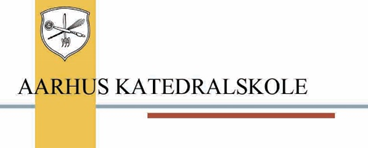 Referat af bestyrelsesmøde onsdag den 2. juni 2021 kl. 16.30 – 18.30Til stede: Nete Bechman, Henning Kjærgaard, Lone Eibye Mikkelsen, Ditte Nørtoft Nielsen, Claus Grambo Larsen, Anton Emil Meldgaard Vind, Laura Staberg Larsen, Kristian Thorn, Jens Hansen, Britta Meyer Larsen (referent)Afbud: Marc Perera Christensen, Maiken Baltzer LøsmarGodkendelse og underskrift af referat fra sidste 3 møderReferater blev godkendt og underskrevet. Godkendelse af dagsordenDagsordenen blev godkendt. Siden sidst på skolen v LESiden påske er der gradvist blevet genåbnet og siden d. 21.5. har vi været fuldtallige på skolen igen. 3g havde sidste skoledag d 28.5. Uge 22 var sidste uge med 1g og 2g undervisning samt afvikling af de skriftlige årsprøver. Fra d 7.6. starter de mundtlige eksamener og mundtlige årsprøver for alle 3 årgange. Vi har pt 11-12 COVID positive elever og fire klasser hjemme i selvisolation. Det har store konsekvenser for skolen, idet det også rammer lærere. Vores største fokus nu er afviklingen af eksamen og vi håber, at så meget som muligt gennemføres som planlagt.Testcenteret på skolen med selvtest fungerer fint. Testcentret kører med testtilbud frem til sommerferien. Til at køre testcentreret og supportere testningen har vi ansat tidligere elever og det fungerer rigtigt fint. Dimissionen afvikles af to omgange med hhv fem og seks klasser. Studenterne må medbringe to pårørende på grund af afstandskravet. Der bliver således desværre ikke plads til jubilarer til dimissionen.Dagen hvor eleverne bliver studenter, huebegivenheden, kan vi tillade at den enkelte elev medbringer 8 gæster til fejring i skolegården. Alle gæster på skolen til huebegivenhed og dimission bliver tjekket for gyldigt coronapas.  Studenterfesten, vi plejer at holde på den sidste eksamensdag, kan vi ikke afholde som vanligt med en samlet fest for hele årgangen. I stedet afholder vi på skolen middag for klasserne klassevist fordelt i adskilte lokaler i et afgrænset tidsrum. Elevfordelingen af kommende elever har i år været turbulent pga. situationen med børne- og undervisningsministerens lukning af STX på Dollerupvej, Aarhus Tech. Først d. 17.5. kunne der sendes information om skoletilbud til de kommende elever. Til næste skoleår sker der ikke fastansættelse af nye lærere, der ansættes et antal årsvikarer til at dække hold i forbindelse med orlov mm.  Vi planlægger med at ansætte en ny uddannelsesleder efter sommerferien.Puljen der er blevet afsat til dækning af fagligt efterslæb har vi brugt på forskelligt vis til ekstraundervisning, tolærerordning, laboratorietræning, faglige ekskursioner ud af huset og flere andre aktiviteter.  Budgetopfølgning 1. kvartal 2021. Orienteringspunkt. Bilag 1.LE orienterer om budgetopfølgningen. Resultatet afspejler fx at skolen ikke er kompenseret for manglende brobygning, som vi blev sidste år. Modsat har der været besparelser på administration og ledelse, så budgettet forventes overholdt, men der kan komme uforudsete udsving pga. COVID situationen. Kapacitetsfastsættelse for næste skoleår. Beslutningspunkt. Bilag 2LE orienterer om bilaget. Bestyrelsen vedtog at melde 11 klasser ind som skolens kapacitet i skoleåret 22/23.Bestyrelsens bidrag til årsskriftet. Ideer til bestyrelsens bidrag til årsskriftet, som formand Henning Kærsgaard skriver:Gode erfaringer med KUO-elever, der trives på skolen og hvor de første bliver studenter i årKapacitetsbegrænsning– igen i årEt år præget af COVID 19, ros til lærere og elever for at klare de mange omvæltningerDen virtuelle undervisning har givet et digitalt løft til alle, og været IT-kompetence udvikling på godt og ondt.  Forslag til datoer for næste skoleårs bestyrelsesmøder. Beslutningspunkt. Bilag 3.Datoforslag næste skoleår: datoen d 2.6.22 ændres til efterfølgende torsdag d 9.6.22Der er et ønske om, at møderne ud over indkaldelsen på mail også oprettes i Outlook.  Evt.Stor tak til bestyrelsen for årets indsats fra skolen. Med venlig hilsen
Lone Eibye Mikkelsen